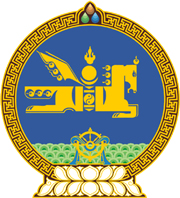 МОНГОЛ УЛСЫН ХУУЛЬ2023 оны 07 сарын 07 өдөр                                                                  Төрийн ордон, Улаанбаатар хот   ЗАМЫН ХӨДӨЛГӨӨНИЙ АЮУЛГҮЙ    БАЙДЛЫН ТУХАЙ ХУУЛЬД ӨӨРЧЛӨЛТ   ОРУУЛАХ ТУХАЙ1 дүгээр зүйл.Замын хөдөлгөөний аюулгүй байдлын тухай хуулийн 14 дүгээр зүйлийн 14.2 дахь хэсгийн “болон боловсролын асуудал эрхэлсэн Засгийн газрын гишүүд хамтран” гэснийг “асуудал эрхэлсэн Засгийн газрын гишүүн” гэж өөрчилсүгэй.2 дугаар зүйл.Замын хөдөлгөөний аюулгүй байдлын тухай хуулийн 7 дугаар зүйлийн 7.6.6 дахь заалтыг хүчингүй болсонд тооцсугай.3 дугаар зүйл.Энэ хуулийг Боловсролын ерөнхий хууль /Шинэчилсэн найруулга/ хүчин төгөлдөр болсон өдрөөс эхлэн дагаж мөрдөнө. МОНГОЛ УЛСЫНИХ ХУРЛЫН ДАРГА 				Г.ЗАНДАНШАТАР